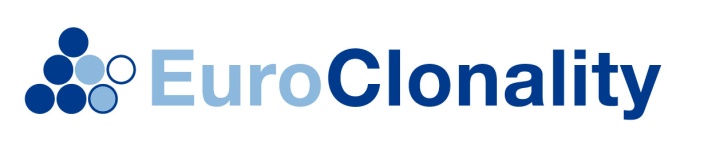 REGISTRATION FORMWorkshop: Clonality assessment in pathology Nijmegen, The Netherlands, March 4-6, 2024CoordinatorsDr. P.J.T.A. Groenen,  Prof. dr. F. Fend, Prof. dr. A.W. LangerakInstitution	Department	Local address   	Zip code, City	Country	Presentation casesCase 1  Specify differential diagnose and/or pathology	Specify details/problems on clonality analysis	Case 2  Specify differential diagnose and/or pathology	Specify details/problems on clonality analysis	Case 3  Specify differential diagnose and/or pathology	Specify details/problems on clonality analysis	Specify clonality assessment problems	in generalSpecify problems				Permission foto and/or video use:  Yes, I give permission for publishing photos and/or videos on your website. No, I do not give permission for publishing photos and/or videos on your websiteRegistration procedure and deadlines:-The registration form, including  personal details and description of the cases to be presented should be received by the Workshop Secretariat (workshop@euroclonality.org) no later than Friday November 24, 2023-Without submitted case-descriptions via the registration form, your registration cannot be accepted. The registrants will be informed about their provisionally acceptance for the workshop before                 Thursday December 22, 2023.- The registration fee for participation in the workshop is €295, which should be paid after provisionally acceptance and receipt of an invoice (that will be send in a separate mail). Participants will be finally accepted only when the registration fee has been received by the Radboudumc before Thursday January 18, 2024. -Participants will be informed about their final acceptance no later than Thursday January 25, 2024.  Information on the program, travel to Nijmegen and hotels in Nijmegen will be provided upon acceptance of the registrants. Registration Amount due: 	€ 295, each person to be paid after receiving the invoice before Thursday January 18, 2024Please note:1) When we do not receive your payment before this date or you haven’t sent in cases you will not be accepted. 2) In case the participant has to cancel the workshop, there will be no refunding of traveling costs or hotel costs by EuroClonality.3) In the unlikely event that the workshop has to be cancelled, there will be no refunding of traveling costs or hotel costs by EuroClonality.4) Visual material made on this day will only be used on our website and not for other purposes. If we would like to use a photo and/or video for other purposes, make sure you ticked the box on page 1 of this form, so we know we have your permission at all times. Workshop SecretariatRadboud University Medical Centre NijmegenDepartment of Pathology (812 PA)Postbus 91016500 HB NijmegenThe NetherlandsTel: 31-24-3614361 / Fax: 31-24-3668750/ E-mail: workshop@euroclonality.orgPathologist				Last name		Initials		Mrs./Mr.		Title		Tel			Your E-mail	Invoice E-mail address  VAT nr. (if applicable)    Clinical Molecular biologistLast name		Initials		Mrs./Mr.		Title		Tel			Your E-mail	Invoice E-mail address  VAT nr. (if applicable)    